Name: 					Date: 			Lesson 6.1.2 Homework6-12.  Graph shapes A, B, and C as described below.   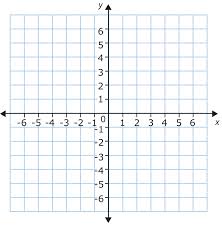 Shape A is a triangle with vertices (1, 1), (3, 3), and (2, 4). Shape B is a square with vertices (2, –1), (4, –1), (2, –3), and (4, –3).Shape C is a rectangle with vertices (–3, 1), (–3, 4), (–1, 4), and (–1, 1).6-13. On the same grid you used in problem 6-12, translate triangle A four units right and three units up to create triangle D.  Write the coordinates of the new vertices.  6-14. Graph each equation below on the same set of axes and label the point of intersection with its coordinates. y = 2x + 3              y = x + 16-15. Shooter Marilyn is the Spartans’ best free-throw shooter.  She normally makes three out of every four shots.  In an upcoming charity event, Shooter will shoot 600 free-throws.  If he makes over 400 baskets, the school wins $1000.  Should the Spartans expect to win the cash for the school?  Show and organize your work.   6-16. Examine the tile pattern shown at right.   On graph paper, draw Figure 0 and Figure 4.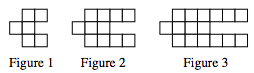 How many tiles will Figure 10 have? Justify your answer.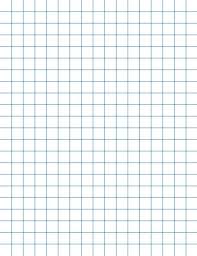 6-17. GETTING IN SHAPEFrank weighs 160 pounds and is on a diet to gain two pounds a week so that he can make the football team.  John weighs 208 pounds and is on a diet to lose three pounds a week so that he can be on the wrestling team in a lower weight class.   If Frank and John can meet these goals with their diets, when will they weigh the same, and how much will they weigh at that time? Clearly explain your method.